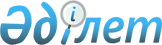 О внесении изменений в решение Жамбылского областного маслихата от 26 июня 2014 года № 26-6 "Об утверждении Правил содержания собак и кошек в Сарысуском районе"
					
			Утративший силу
			
			
		
					Решение Жамбылского областного маслихата от 26 марта 2015 года № 35-12. Зарегистрировано Департаментом юстиции Жамбылской области 24 апреля 2015 года № 2624. Утратило силу решением Жамбылского областного маслихата от 5 октября 2022 года № 21-22
      Сноска. Утратило силу решением Жамбылского областного маслихата от 05.10.2022 № 21-22 (вводится в действие по истечении десяти календарных дней после дня его первого официального опубликования).
      Примечание РЦПИ.
      В тексте документа сохранена пунктуация и орфография оригинала.
      В соответствии с пунктом 2-2 статьи 6 Закона Республики Казахстан от 23 января 2001 года "О местном государственном управлении и самоуправлении в Республике Казахстан" Жамбылский областной маслихат РЕШИЛ:
      1.  Внести в решение Жамбылского областного маслихата от 26 июня 2014 года № 26-6 "Об утверждении Правил содержания собак и кошек в Сарысуском районе" (зарегистрировано в Реестре государственной регистрации нормативных правовых актов за № 2283, опубликовано 9 августа 2014 года в газете "Знамя труда" № 86 (17959)) следующие изменения:


      исключить из текста слова "пунктом 2 статьи 3 Кодекса Республики Казахстан от 30 января 2001 года "Об административных правонарушениях" и".
      Заменить слова "30 января 2001 года" на слова "5 июля 2014 года" в прилагаемом и утвержденном согласно этому решению правиле содержания собак и кошек в Сарысуском районе.
      2.  Контроль за исполнением данного решения возложить на постоянную комиссию областного маслихата по вопросу развития региона, административно-территориального обустройства, сельского хозяйства и по рассмотрению проектов договоров по закупу земельных участков.

      3.  Настоящее решение вступает в силу со дня его государственной регистрации в органах юстиции и вводится в действие по истечении десяти календарных дней после дня его первого официального опубликования.


					© 2012. РГП на ПХВ «Институт законодательства и правовой информации Республики Казахстан» Министерства юстиции Республики Казахстан
				
      Председатель сессии

Секретарь

      областного маслихата

областного маслихата

      Б. Алдашов

Б. Карашолаков
